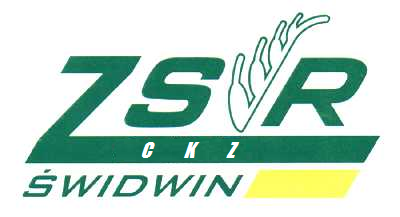 Świdwin, dnia . . . . . . . . . . .2023PODANIE O PRZYJĘCIE DO SZKOŁY Dane kandydata:ADRES:     Ukończone szkoła podstawowa nr             w                                                  Rodzice/opiekunowie:    Ojciec -  				                  	                   Matka   -  				                  	                     Obowiązkowo punktowanymi w naszej szkole przedmiotami są język polski i matematykaPozostałe dwa wybierz spośród następujących: (zaznacz dwa wybrane)FizykaBiologiaJęzyk obcyDo podania dołączam:świadectwo ukończenia szkoły podstawowej i zaświadczenie o wynikach egzaminu ósmoklasisty2 fotografie podpisane na odwrocieOpinia lub orzeczenie z poradni psychologiczno-pedagogicznej (jeśli posiadasz)Zaświadczenie od lekarza medycyny pracy (nie dotyczy technikum ekonomicznego, informatycznego i logistycznego)Technikum InformatyczneTechnikum LogistyczneTechnikum Mechanizacji Rolnictwa i AgrotronikiTechnikum EkonomiczneTechnikum Żywienia i Usług GastronomicznychBranżowa Szkoła I stopnia – mechanik operator pojazdów i maszyn rolniczychBranżowa Szkoła I stopnia – kucharzTechnikum InformatyczneTechnikum Logistyczne Technikum Mechanizacji Rolnictwa i AgrotronikiTechnikum EkonomiczneTechnikum Żywienia i Usług GastronomicznychBranżowa Szkoła I stopnia – mechanik operator pojazdów i maszyn rolniczychBranżowa Szkoła I stopnia – kucharz